Apple Springs Fun Run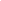 Date:  			Saturday, September 15Location:		Apple Springs Football FieldEntry Fee:		$5 per runnerCheck In: 	Register 7:30-race time  Distance:	1 mileAwards:	Top 15 runners in 1st-3rd, and top 15 runners in 4th-6th will receive a medal.  All others will receive a participation ribbon.Time Schedule:	 8:00 a.m.	1st-3rd grade 8:15 a.m.       4th-6th grade -----------------------------------------------------------------------------------------------------------Student name_______________________	 Waiver:  In consideration of the acceptance of 						           this entry, I the undersigned, assume Address____________________________	          full and complete responsibility for 						           any injury or accident incurred 	 ____________________________	           during my child’s participation in this 						           event and hereby release and hold harm-Phone_____________________________	           less all associated with this event from any 			   Circle:		      	           and all injury and damage.  I also Grade_____	        Male or Female		           release all rights to use pictures or 						           interviews taken at this event.*Make checks payable to ASISD                                          and turn in @ registration table   the day of the race                                                       ___________________________________________                                                                           						      Parent Signature		      Date